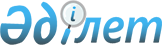 О внесении изменений в постановление акимата города Темиртау от 18 апреля 2013 года № 16/1 "Об утверждении Положения о государственном учреждении "Отдел занятости и социальных программ города Темиртау"Постановление акимата города Темиртау Карагандинской области от 30 января 2024 года № 6/14
      В соответствии со статьей 19 Социального кодекса Республики Казахстан, статьями 31, 33 Закона Республики Казахстан "О местном государственном управлении и самоуправлении в Республике Казахстан", акимат города Темиртау ПОСТАНОВЛЯЕТ:
      1. Внести в постановление акимата города Темиртау от 18 апреля 2013 года № 16/1 "Об утверждении Положения о государственном учреждении "Отдел занятости и социальных программ города Темиртау" следующие изменения:
      В приложении к указанному постановлению:
      пункт 1 изложить в новой редакции:
      "1. Государственное учреждение "Отдел занятости и социальных программ города Темиртау" (далее – государственное учреждение) в соответствии со статьей 19 Социального кодекса Республики Казахстан, является местным исполнительным органом Республики Казахстан, обеспечивающим реализацию государственной политики в сфере социальной защиты.
      В рабочей документации государственного учреждения "Отдел занятости и социальных программ города Темиртау" может использоваться сокращенное наименование: ГУ "ОЗ и СП города Темиртау".
      пункт 2 изложить в новой редакции:
      "2. Государственное учреждение имеет подведомственные учреждения:
      1) Коммунальное государственное учреждение "Центр для ресоциализации лиц, оказавшихся в трудной жизненной ситуации" акимата города Темиртау отдела занятости и социальных программ города Темиртау";
      2) Коммунальное государственное учреждение "Кризисный центр по оказанию социальной помощи города Темиртау".";
      пункт 15 изложить в новой редакции:
      "15. функции:
      1) анализ, прогнозирование спроса и предложения рабочей силы в районах (городах областного значения) и информирования местного исполнительного органа областей, городов республиканского значения и столицы;
      2) внесение в местные исполнительные органы области, города республиканского значения, столицы предложений по мерам содействия занятости населения;
      3) реализация региональной карты занятости и активных мер содействия занятости населения;
      4) осуществление мониторинга создания рабочих мест в рамках национальных проектов, планов развития области, города республиканского значения, столицы, региональной карты занятости;
      5) поддержка создания рабочих мест района (города областного значения) через развитие предпринимательской инициативы;
      6) внесение в местные исполнительные органы области, города республиканского значения, столицы предложений по определению населенных пунктов для добровольного переселения лиц в целях повышения мобильности рабочей силы;
      7) осуществление мониторинга организаций с рисками высвобождения и сокращения рабочих мест;
      8) взаимодействие с центрами трудовой мобильности в целях обеспечения содействия занятости населения;
      9) создание и деятельности субъектов, предоставляющих специальные социальные услуги, находящихся в их ведении;
      10) предоставление субъектами, предоставляющими специальные социальные услуги, гарантированного объема специальных социальных услуг;
      11) проведение анализа потребностей населения в специальных социальных услугах;
      12) осуществление государственных закупок, а также размещения государственного социального заказа по предоставлению специальных социальных услуг или услуг по оценке и определению потребности в специальных социальных услугах;
      13) принятие мер по развитию системы предоставления специальных социальных услуг, взаимодействие с физическими, юридическими лицами и государственными органами по вопросам предоставления специальных социальных услуг;
      14) оказание социальной помощи и координации в оказании благотворительной помощи лицам с инвалидностью;
      15) обеспечение санаторно-курортного лечения лиц с инвалидностью и детей с инвалидностью в соответствии с индивидуальной программой;
      16) обеспечение лиц с инвалидностью техническими вспомогательными (компенсаторными) средствами и (или) специальными средствами передвижения в соответствии с индивидуальной программой;
      17) обеспечение услугами индивидуального помощника для лиц с инвалидностью первой группы, имеющих затруднение в передвижении, специалиста жестового языка для лиц с инвалидностью по слуху в соответствии с индивидуальной программой;
      18) предоставления дополнительных мер социальной помощи лицам с инвалидностью, предусмотренных законодательством Республики Казахстан;
      19) разработка проектов нормативно-правовых актов в сфере занятости и социальной защиты населения;
      20) оказание государственных услуг в сфере занятости (миграции населения) и социальной защиты населения в соответствии с нормативными правовыми актами, регулирующими порядок оказания государственных услуг;
      21) осуществление функций рабочего органа специальной комиссии для координации работы по регистрации и учету граждан, пострадавших вследствие ядерных испытаний на Семипалатинском испытательном ядерном полигоне.
      22) осуществление функций государства по опеке и попечительству в отношении совершеннолетних лиц, признанных судом недееспособными и лиц которые по состоянию здоровья не могут осуществлять и защищать свои права и исполнять свои обязанности;
      23) объективное, всестороннее и своевременное рассмотрение обращений физических и юридических лиц, принятие по ним необходимых мер, личный прием граждан и представителей юридических лиц по вопросам, входящим в компетенцию государственного учреждения;
      24) осуществление иных функций в пределах своей компетенции в соответствии с законодательством Республики Казахстан.";
      пункт 23 изложить в новой редакции:
      "23. Реорганизация и упразднение государственного учреждения осуществляются в соответствии с законодательством Республики Казахстан.
      Перечень организаций, находящихся в ведении государственного учреждения:
      1) коммунальное государственное учреждение "Центр для ресоциализации лиц, оказавшихся в трудной жизненной ситуации" акимата города Темиртау отдела занятости и социальных программ города Темиртау";
      2) коммунальное государственное учреждение "Кризисный центр по оказанию социальной помощи города Темиртау".
      2. Государственному учреждению "Отдел занятости и социальных программ акимата города Темиртау" в установленном законодательством Республики Казахстан порядке обеспечить извещение органов юстиции о внесенных изменениях в вышеуказанное Положение.
      3. Государственному учреждению "Аппарат акима города Темиртау" в установленном законодательством Республики Казахстан порядке обеспечить:
      1) в течение пяти рабочих дней со дня подписания настоящего постановления направление его копии в электронном виде на государственном и русском языках в филиал республиканского государственного предприятия на праве хозяйственного ведения "Институт законодательства и правовой информации Республики Казахстан" Министерства юстиции Республики Казахстан по Карагандинской области для официального опубликования и включения в Эталонный контрольный банк нормативных правовых актов Республики Казахстан;
      2) размещение настоящего постановления на интернет - ресурсе акимата города Темиртау после его официального опубликования.
      4. Контроль за исполнением настоящего постановления возложить на курирующего заместителя акима города Темиртау.
      5. Настоящее постановление вводится в действие со дня его первого официального опубликования.
					© 2012. РГП на ПХВ «Институт законодательства и правовой информации Республики Казахстан» Министерства юстиции Республики Казахстан
				
      Аким города Темиртау

О.Таурбеков
